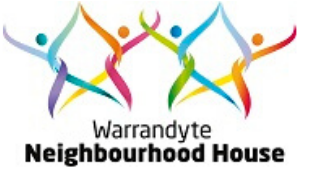 Beginner’s Whittling and Carving CourseWe have tried to keep the cost of the course as low as possible, but there are several items you will need to purchase, particularly as sharing of certain items is not possible during COVID. We are in the process of purchasing other equipment for everyone to use. As this is a new club, we will build on our stores as we get up and running and see what people need. Items RequiredApproximate CostEssentialSafety goggles. Available for purchase from WNH in your first lesson or BYO. $6EssentialSafety Gloves(i.e. Contego Versadex multi-purpose  handling glove),Available for purchase from WNH in your first lesson or BYO. $92B pencil and notebookPencils available at WNHSpecialist knifeKnives will be available during the class.  However, it is likely you will want to purchase your own, to enable you to keep working on your piece at home. They are $26-$30. WoodSupplied by the Neighbourhood House at cost, maximum $10. 